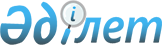 О внесении изменения и дополнения в Указ Президента Республики Казахстан от 14 марта 2012 года № 285 "Об Энергетическом совете при Президенте Республики Казахстан"Указ Президента Республики Казахстан от 6 июня 2023 года № 241
      ПОСТАНОВЛЯЮ:  
      1. Внести в Указ Президента Республики Казахстан от 14 марта 2012 года № 285 "Об Энергетическом совете при Президенте Республики Казахстан" следующие изменение и дополнение:
      в составе Энергетического совета при Президенте Республики Казахстан, утвержденном вышеназванным Указом:
      после строки "члены Совета:" дополнить строкой следующего содержания:
      "советник Президента Республики Казахстан";
      строку "Министр экологии, геологии и природных ресурсов Республики Казахстан" изложить в следующей редакции:
      "Министр экологии и природных ресурсов Республики Казахстан".
      2. Настоящий Указ вводится в действие со дня его подписания.
					© 2012. РГП на ПХВ «Институт законодательства и правовой информации Республики Казахстан» Министерства юстиции Республики Казахстан
				
      Президент    Республики Казахстан

К. Токаев   
